				„Čo tak nazrieť do priestorov materskej školy?“                                 Prijmite pozvanie a príďte sa                                         pozrieť ku nám počas 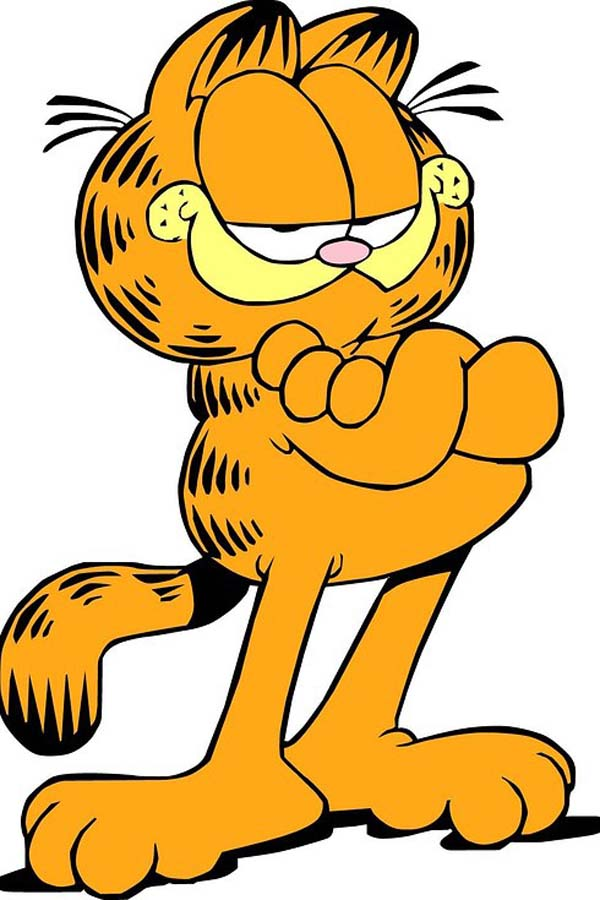 DŇA OTVORENÝCH DVERÍ   3. mája 2024                              v čase od 9,00 do 11,15 hod.  Tešíme sa na Vás